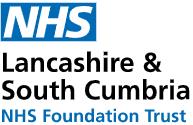 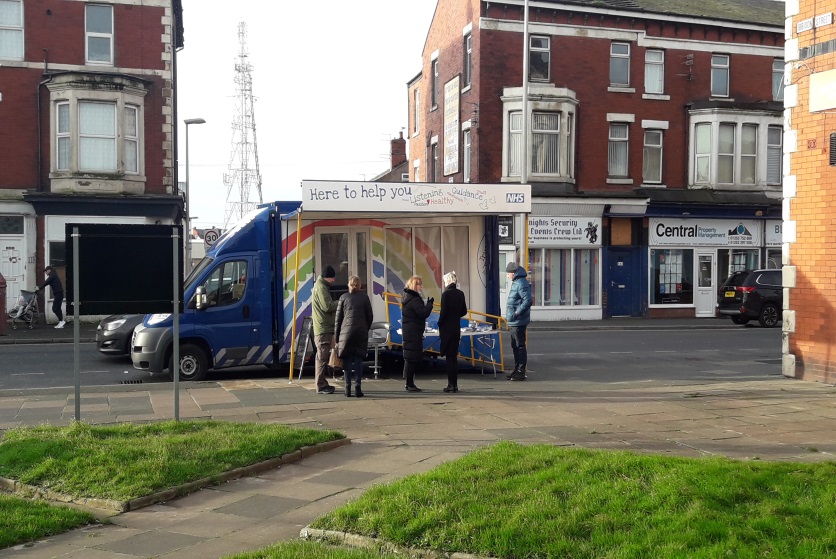 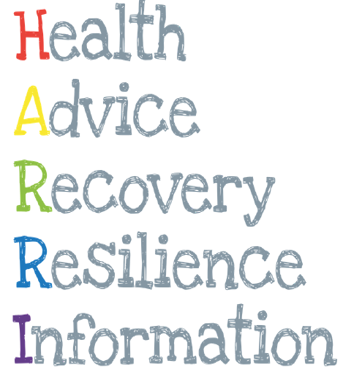 Come and meet HARRI near you!HARRI is our health and wellbeing engagement vehicle, with it we are able to travel around Lancashire to talk with the local communities and individuals. On board:We engage with you; to share our ideas and plans for the future and to gain insight into what your need are.We offer simple signposting, advice and guidance to offer the right help at the right time in the right place for you.On board there will be a mixed group from within the NHS and beyond, which will enable us to offer you a wide range of information on many of the issues you may be facing, such as debt, quit smoking, diabetic DESMOND, Steady On, My Place, Lancashire Victim support and much more. The vehicle includes a private consulting area with disabled access.People can visit HARRI at various locations and events throughout the year in Lancashire. For HARRI’s schedule, see the reverse of this leaflet or Lancashire Care Face book and twitter accounts for the latest updates. HARRI is one of the many ways Lancashire Care NHS Foundation is using to reach out to communities to promote positive aspects of mental health and wellbeing. 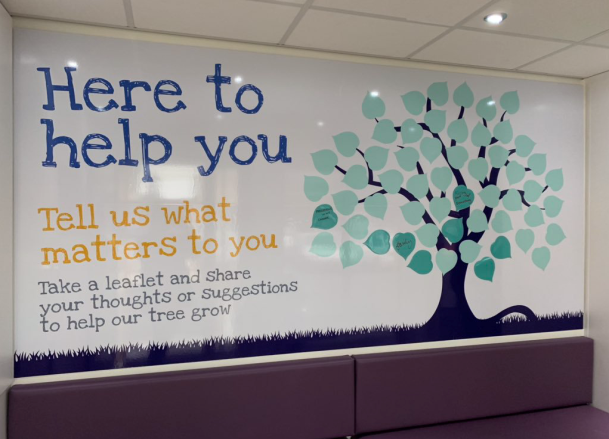 We hope to see you with HARRI soon. Dates to pop on HARRIHARRI is also available to attend health events and campaigns. It is the perfect vehicle to promote local services to a wide audience in just a few hours, allowing services to highlight their initiatives, raise awareness and discuss concerns. If you would like to hire HARRI for your next event, please get in touch for availability. Call us on 01772 695 365 to speak to one of our friendly support team  Email us at recovery.college@lancashirecare.nhs.uk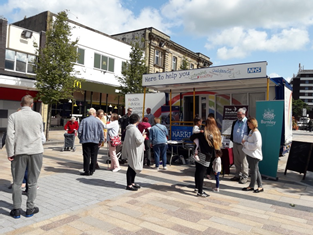 @LancashireCare  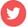 @LancashireCare   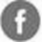 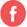 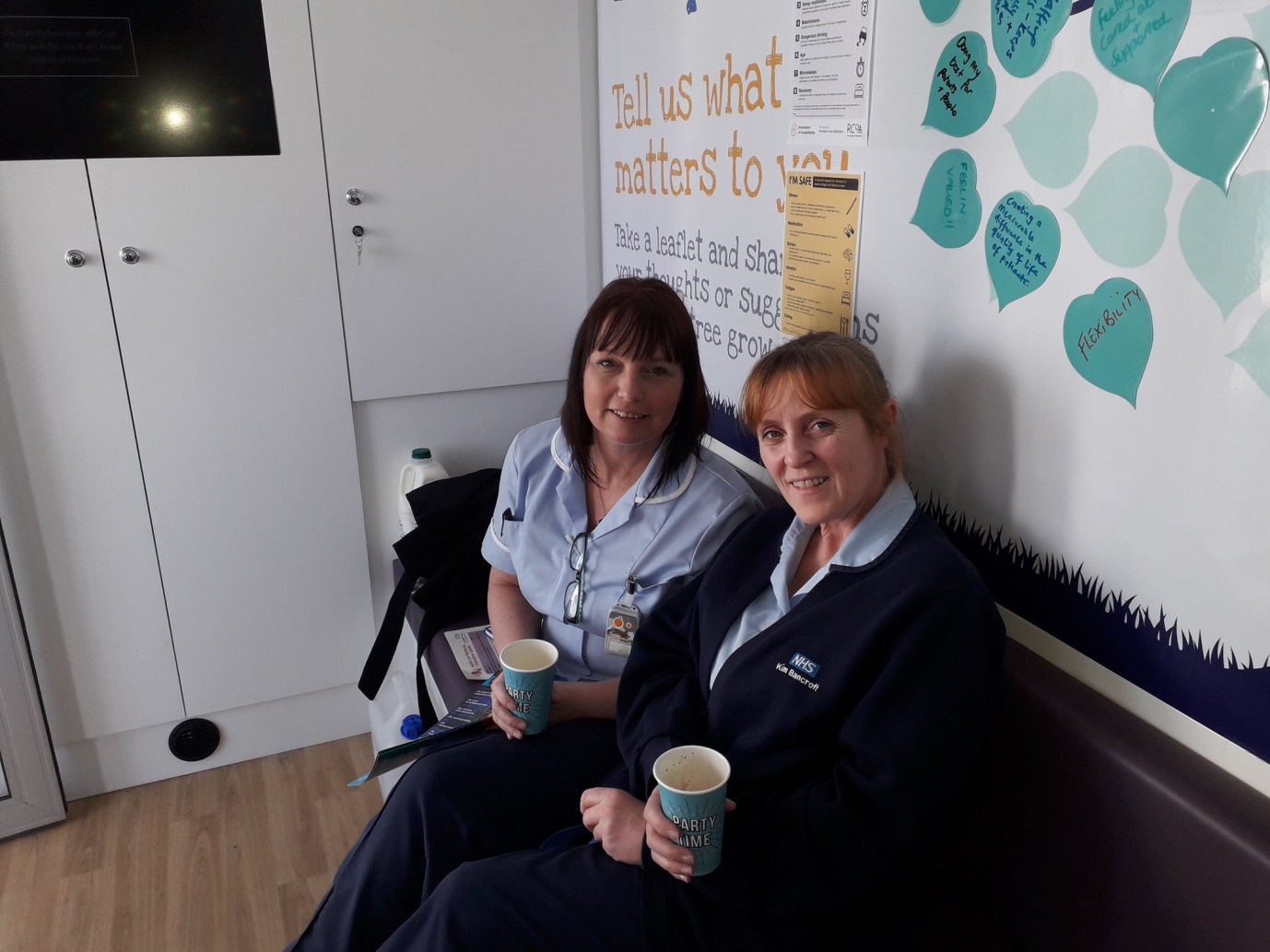 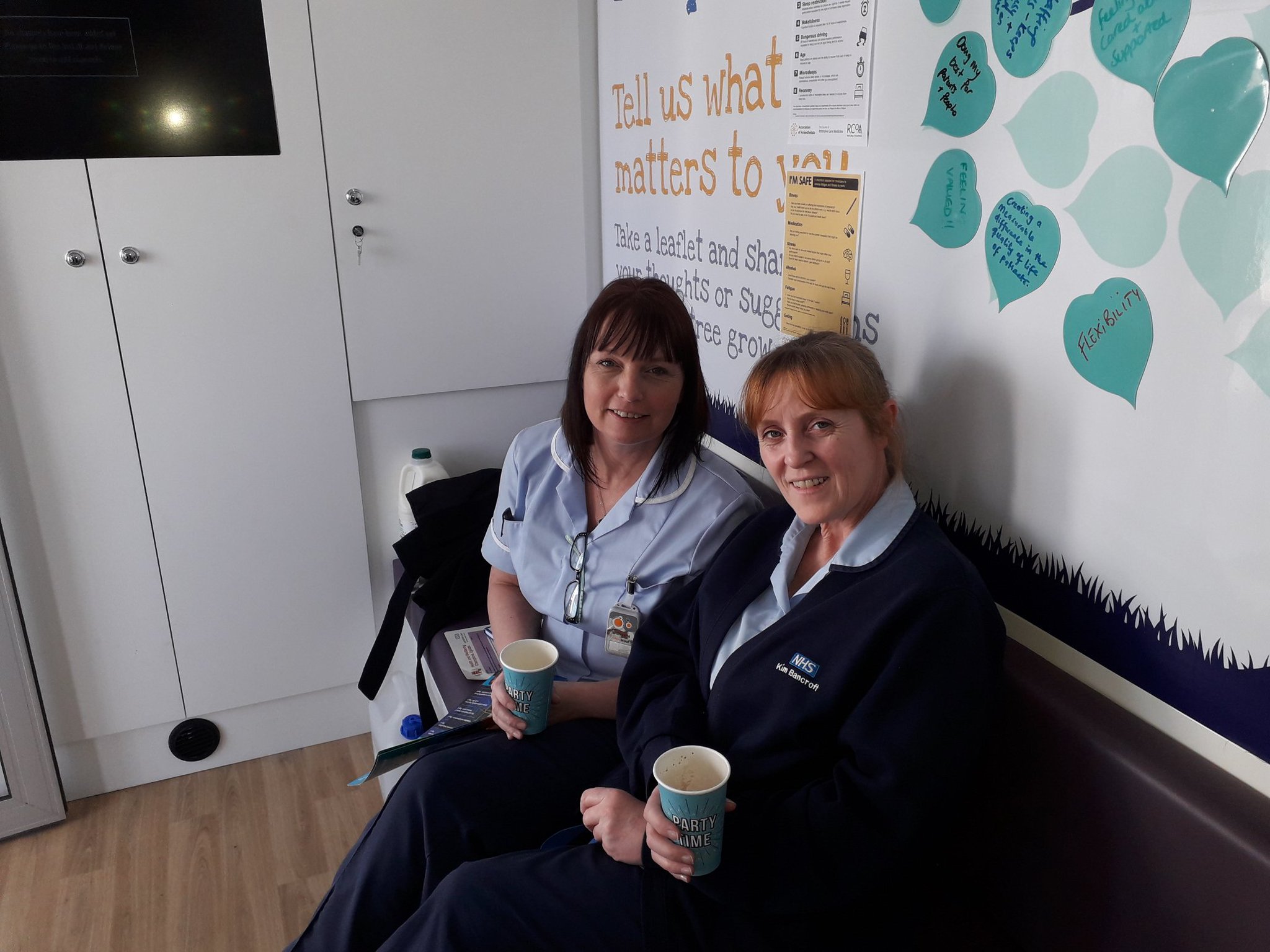 Venue/EventDateTimesTesco  AccringtonBB5 1LNThurs 2nd  April 202010:00 - 3:00Health Mela UCLAN , Greenbank Building, Victoria Street, Preston,  PR1 2HESat 4th April 202010:00 – 3:30 Chorley Market off Cleveland St Chorley PR71BHTues 7th April 202010.00 – 3:00 Flag market  Cheapside, Preston PR1 2APThurs 16th April 202010:00 – 3:00 Blackburn job centre health and wellbeing event, Penny St, Blackburn BB1 6HATues 21st April 2020 10:00 – 3:00 Colne ASDA Swinden Retail Park, Unit 1, Corporation St, Colne BB8 8LUThurs 23rd April 202010:00 - 3:00Recovery college partnership day The Harris Museum Preston PR1 2APMon 27th April 20209:30 - 4:00Recovery College partnership day The Pulse, Concourse Shopping centre, Skelmersdale, WN56LNTues 28th April 20209:30 - 4:00Recovery college partnership day, Claremount community centre, Blackpool, FY1 2QJFri  1st May 20209:30 – 12:30Morrison Amounderness Way, Thornton-Cleveleys FY5 3TSTues 5th May   202010:00 - 3:00Revoelution, Ibbison Court, Blackpool FY14AUThurs 7th May 202010:00 - 3:00Leyland Market Northcote St, Leyland PR25 2AATues 12th May 202010:00 – 3:00 Buzzing Bee family fun day Ightenhill park Burnley BB12 8ADSat 16th May 202010:30 – 3:30Community health day, Little Marsden Parish church Nelson BB90DZThurs 28th May 202010:00 – 3:00 